Crisis in YemenAge range: 11 - 18 years				    Time: approximately 30 minutes 			Session outline1. Before you beginYoung people should have a basic knowledge of the Yemen crisis. View and discuss the PowerPoint presentation in this resource.If there is time, share and discuss media reports of the Yemen crisis.2. The Opinion Continuum (30 mins)This activity requires space for a continuous line (real or imagined) from one side of the classroom to the other.In the activity participants are invited to stand or move along the line depending on their level of agreement (from totally agree to totally disagree) with several statements. The statements may be adapted depending on the age of the participants and the length of time available. One end of the line represents total agreement with a statement while the opposite end of the line represents total disagreement. All the points in-between represent different degrees of agreement and disagreement. Therefore, everyone’s view will fall somewhere on the line. There are no right or wrong answers.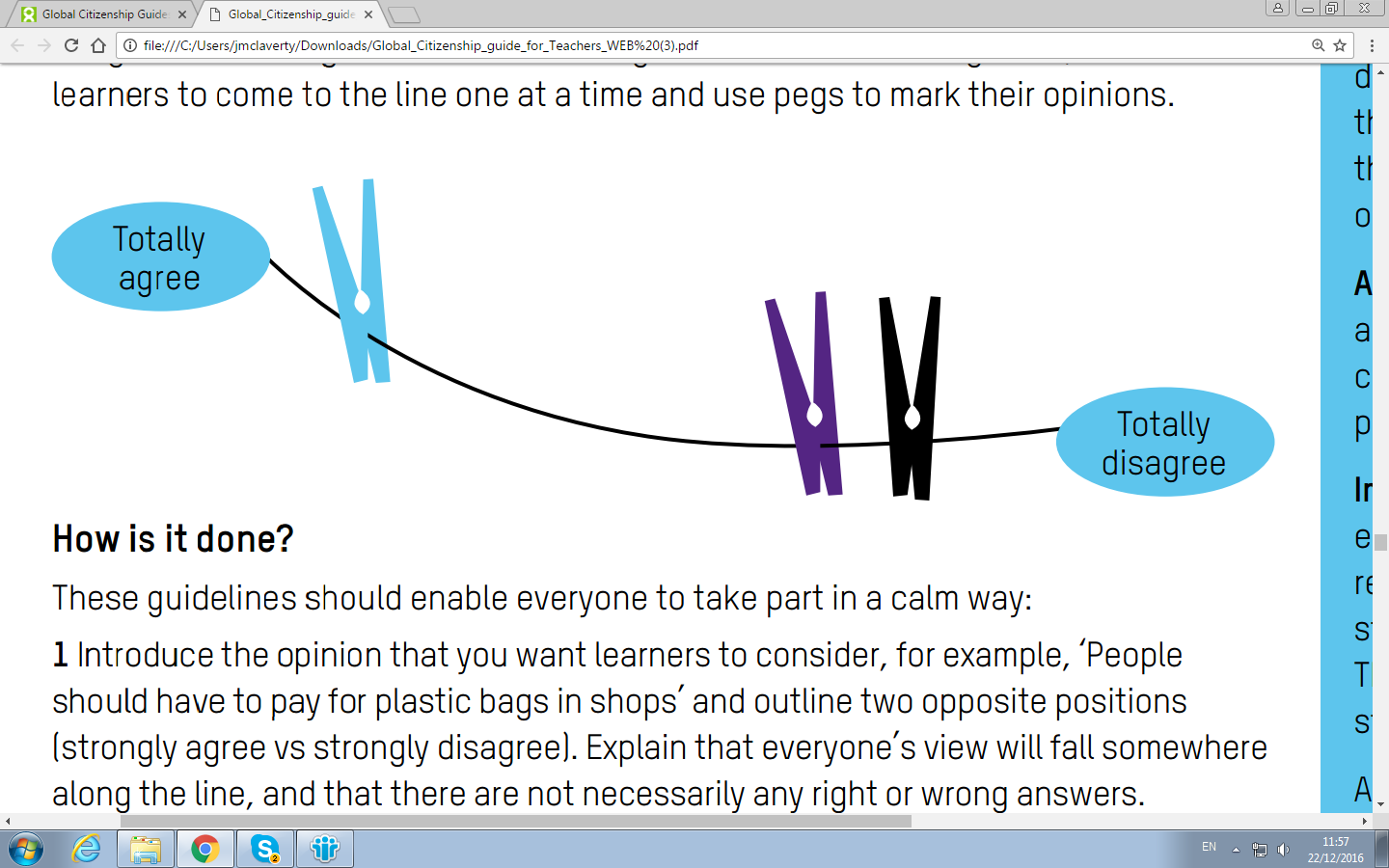 From Oxfam (2015) – Global Citizenship in the Classroom (page 16)Begin with the young people standing along the line, explain the activity and read out the first statement. Ask the young people to move to the position on the line that best represents their opinion. Then ask volunteers at different points on the line to briefly explain why they have taken their position. In the light of the opinions expressed, ask if any participants would wish to change their position and ask them to explain why.Repeat the process by reading and reviewing the remaining statements.At the end of the activity debrief the young peopleHow many changed their positions after hearing others’ opinions?What led them to change their minds?What have they learned from the activity?Alternatively, to encourage the young people to practise negotiation skills you could divide them into groups and ask them to come to a group decision about each statement.Possible StatementsThese may be adapted depending on the age of the participants and the length of time available. However, aim to allow time to discuss Q15 and Q16 about young people’s responses to the crisis.1. I already knew something about the Yemen crisis before today.2. Yemen’s people need peace more urgently than food and water.3. Countries at peace do not have famines.4. It’s not possible to provide effective humanitarian aid during a conflict.5. Poverty and inequality cause conflict.6. Conflict causes poverty and inequality.7. It’s important for people to know about what’s happening in Yemen.8. The main responsibility for the crisis in Yemen lies with the government and people of Yemen.8. The main responsibility for the crisis in Yemen lies with the government and people of other countries.10. Crises like Yemen can be solved by international negotiation.11. If the conflict in Yemen ended tomorrow, it would be quite easy to end the humanitarian crisis.12. All conflicts around the world receive equal attention from the public, media and Governments.13. It’s important for a country like Britain to have a strong weapons industry.14. Countries should be free to sell weapons to whichever other countries they want.15. The most effective thing young people can do is to fundraise for the Yemen crisis appeal.16. The most effective thing young people can do is ask the British government to do its utmost to push for an immediate ceasefire in Yemen.DifferentiationMake it easier: Reduce the number of statements and simplify the languageMake it harder: Add additional statements and discuss participants’ responses more fullyWhat to do nextMove on to the Action Guide. Young people are asked to fundraise for the Yemen crisis appeal and/or participate in a campaign actionThe link to Oxfam’s Yemen crisis appeal is hereTerms of useCopyright © Oxfam GBYou may use photographs and associated information in this resource for educational purposes at your educational institution. With each use, you must credit the photographer named for that image and Oxfam.  You may not use images and associated information for commercial purposes or outside your educational institution. All information associated with these images relates to the date and time the project work took place.OutlineThis learning workshop uses an opinion continuum activity which asks young people to work through their views about a controversial issue such as the crisis in Yemen. The activity could be easily adapted to discuss other specific conflicts around the world or conflict in general.An opinion continuum is a helpful way to explore complex issues and diverse viewpoints. For example, how do we make sense of the facts that Britain both provides humanitarian aid to Yemen and sells weapons to Saudi Arabia, a country deeply involved in the conflict?Just how should young people respond to this puzzling situation? The opinion continuum activity will help them to think critically, question their assumptions and reach conclusions.How to run an opinion continuum activity is explained in full in this Oxfam guide: Oxfam (2015) – Global Citizenship in the Classroom (page 16)OutlineThis learning workshop uses an opinion continuum activity which asks young people to work through their views about a controversial issue such as the crisis in Yemen. The activity could be easily adapted to discuss other specific conflicts around the world or conflict in general.An opinion continuum is a helpful way to explore complex issues and diverse viewpoints. For example, how do we make sense of the facts that Britain both provides humanitarian aid to Yemen and sells weapons to Saudi Arabia, a country deeply involved in the conflict?Just how should young people respond to this puzzling situation? The opinion continuum activity will help them to think critically, question their assumptions and reach conclusions.How to run an opinion continuum activity is explained in full in this Oxfam guide: Oxfam (2015) – Global Citizenship in the Classroom (page 16)Learning objectivesParticipants apply prior learning to deepen their understanding of Yemen (and similar crises) through discussion and questioning each other’s opinions.Participants articulate their opinions clearly and review them in the light of the opinions of othersOutcomesParticipants develop a deeper understanding of a complex emergency such as the Yemen crisisParticipants critically analyse the best way to respond to Yemen and/or similar crises as active global citizensKey questionsWhat are the relationships between conflicts and humanitarian crises?What are the roles of the British government and public during a crisis like Yemen?ResourcesPowerPoint presentation: Crisis in YemenAction Guide: Crisis in YemenOxfam (2015) – Global Citizenship in the Classroom (page 16)Curriculum links EnglandKS3 & KS4 Citizenship (2014) – Purpose of study, aims, subject content.WalesESDGC (Choices and Decisions) and PSE (Active Citizenship) – National Curriculum for Wales. ScotlandSocial Studies – Scottish Curriculum for Excellence.Curriculum links EnglandKS3 & KS4 Citizenship (2014) – Purpose of study, aims, subject content.WalesESDGC (Choices and Decisions) and PSE (Active Citizenship) – National Curriculum for Wales. ScotlandSocial Studies – Scottish Curriculum for Excellence.